PORTARIA No 155, DE 8 DE MAIO DE 2015.O SECRETÁRIO DE PLANEJAMENTO E DESENVOLVIMENTO ENERGÉTICO DO MINISTÉRIO DE MINAS E ENERGIA, no uso da competência que lhe foi delegada pelo art. 1o da Portaria MME no 440, de 20 de julho de 2012, tendo em vista o disposto no art. 6o do Decreto no 6.144, de 3 de julho de 2007, no art. 2o, § 3o, da Portaria MME no 274, de 19 de agosto de 2013, e o que consta do Processo no 48500.004877/2014-79, resolve:Art. 1o Aprovar o enquadramento no Regime Especial de Incentivos para o Desenvolvimento da Infraestrutura - REIDI do projeto de transmissão de energia elétrica, correspondente ao Lote B do Leilão no 01/2014-ANEEL, de titularidade da empresa ATE XXIII Transmissora de Energia S.A., inscrita no CNPJ/MF sob o no 18.274.468/0001-30, detalhado no Anexo à presente Portaria.Parágrafo único. O projeto de que trata o caput, objeto do Contrato de Concessão 
no 15/2014-ANEEL, celebrado em 5 de setembro de 2014, é alcançado pelo art. 4o, inciso II, da Portaria MME no 274, de 19 de agosto de 2013.Art. 2o As estimativas dos investimentos têm por base o mês de fevereiro de 2015 e são de exclusiva responsabilidade da ATE XXIII Transmissora de Energia S.A., cuja razoabilidade foi atestada pela Agência Nacional de Energia Elétrica - ANEEL.Art. 3o A ATE XXIII Transmissora de Energia S.A. deverá informar à Secretaria da Receita Federal do Brasil a entrada em Operação Comercial do projeto aprovado nesta Portaria, mediante a entrega de cópia do Termo de Liberação Definitivo emitido pelo Operador Nacional do Sistema Elétrico - ONS, no prazo de até trinta dias de sua emissão.Art. 4o Alterações técnicas ou de titularidade do projeto de que trata esta Portaria, autorizadas pela ANEEL ou pelo Ministério de Minas e Energia, não ensejarão a publicação de nova Portaria de enquadramento no REIDI.Art. 5o A habilitação do projeto no REIDI e o cancelamento da habilitação deverão ser requeridos à Secretaria da Receita Federal do Brasil.Art. 6o Esta Portaria entra em vigor na data de sua publicação.ALTINO VENTURA FILHOEste texto não substitui o publicado no DOU de 11.5.2015. ANEXO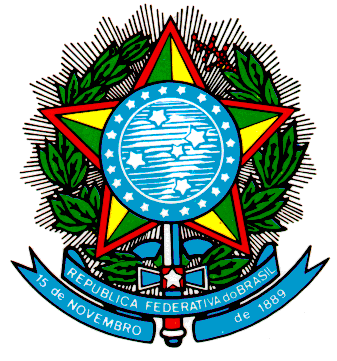 Ministério de Minas e Energia
Consultoria JurídicaMINISTÉRIO DE MINAS E ENERGIAINFORMAÇÕES DO PROJETO DE ENQUADRAMENTO NO REIDI - REGIME ESPECIAL DE INCENTIVOS PARA O DESENVOLVIMENTO DA INFRAESTRUTURAPESSOA JURÍDICA TITULAR DO PROJETOPESSOA JURÍDICA TITULAR DO PROJETOPESSOA JURÍDICA TITULAR DO PROJETOPESSOA JURÍDICA TITULAR DO PROJETOPESSOA JURÍDICA TITULAR DO PROJETOPESSOA JURÍDICA TITULAR DO PROJETO01Nome Empresarial      Nome Empresarial      Nome Empresarial      02CNPJ      ATE XXIII Transmissora de Energia S.A.ATE XXIII Transmissora de Energia S.A.ATE XXIII Transmissora de Energia S.A.18.274.468/0001-3003Logradouro Logradouro Logradouro 04NúmeroAv. Belisário Leite de Andrade Neto.Av. Belisário Leite de Andrade Neto.Av. Belisário Leite de Andrade Neto.8005Complemento 06Bairro/Distrito07CEPBarra da Tijuca22621-27008Município09UF10TelefoneRio de JaneiroRJ(21) 3216-330011DADOS DO PROJETODADOS DO PROJETONome do Projeto Nome do Projeto Lote B do Leilão no 01/2014-ANEEL (Contrato de Concessão no 15/2014-ANEEL, celebrado em 5 de setembro de 2014). Descrição do ProjetoDescrição do ProjetoProjeto de Transmissão de Energia Elétrica, relativo ao Lote B do Leilão no 01/2014-ANEEL, compreendendo:Descrição do ProjetoDescrição do ProjetoI - Linha de Transmissão Oriximiná - Juruti, em 230 kV, Circuito Duplo, com extensão aproximada de cento e trinta e oito quilômetros, com origem na Subestação Oriximiná e término na Subestação Juruti;Descrição do ProjetoDescrição do ProjetoII - Linha de Transmissão Juruti - Parintins, em 230 kV, Circuito Duplo, com extensão aproximada de cento e dois quilômetros, com origem na Subestação Juruti e término na Subestação Parintins;Descrição do ProjetoDescrição do ProjetoIII - Pátio Novo de 230 kV na Subestação Oriximiná, em 500/230 kV, (6+1R) x 100 MVA, dois Reatores de Linha de 5 Mvar e respectivas conexões; Descrição do ProjetoDescrição do ProjetoIV - Subestação Juruti 230/138/13,8 kV, 2 x 50 MVA, quatro Reatores de Linha de 5 Mvar e respectivas conexões; Descrição do ProjetoDescrição do ProjetoV - Subestação Parintins 230/138/13,8 kV, 2 x 100 MVA, dois Reatores de Linha de 5 Mvar e respectivas conexões;Descrição do ProjetoDescrição do ProjetoVI - Novo Pátio de 69 kV na Subestação Jurupari em 230/69 kV, 2 x 30 MVA; e Descrição do ProjetoDescrição do ProjetoVII - conexões de Unidades de Transformação, Entradas de Linha, Interligações de Barramentos, Barramentos, Reator de Barra de 15 Mvar na Subestação Parintins e respectiva conexão, instalações vinculadas e demais instalações necessárias às funções de medição, supervisão, proteção, comando, controle, telecomunicação, administração e apoio.Período de ExecuçãoPeríodo de ExecuçãoDe 5/9/2014 a 5/9/2017.Localidade do Projeto [Município(s)/UF(s)]Localidade do Projeto [Município(s)/UF(s)]Municípios de Barreirinha e Parintins, Estado do Amazonas; Almeirim, Juruti, Óbidos e Oriximiná, Estado do Pará.12REPRESENTANTE, RESPONSÁVEL TÉCNICO E CONTADOR DA PESSOA JURÍDICAREPRESENTANTE, RESPONSÁVEL TÉCNICO E CONTADOR DA PESSOA JURÍDICANome: Jorge Raul Bauer.Nome: Jorge Raul Bauer.CPF: 736.028.091-53.Nome: Marco Antônio de Andrade Saraiva.Nome: Marco Antônio de Andrade Saraiva.CPF: 116.944.977-80.Nome: Wellington Soares Santana.Nome: Wellington Soares Santana.CPF: 099.490.527-00.13ESTIMATIVAS DOS VALORES DOS BENS E SERVIÇOSDO PROJETO COM INCIDÊNCIA DE PIS/PASEP E COFINS (R$)ESTIMATIVAS DOS VALORES DOS BENS E SERVIÇOSDO PROJETO COM INCIDÊNCIA DE PIS/PASEP E COFINS (R$)ESTIMATIVAS DOS VALORES DOS BENS E SERVIÇOSDO PROJETO COM INCIDÊNCIA DE PIS/PASEP E COFINS (R$)BensBens231.189.014,43.ServiçosServiços537.038.026,27.OutrosOutros....Total (1)Total (1)768.227.040,70.14ESTIMATIVAS DOS VALORES DOS BENS E SERVIÇOSDO PROJETO SEM INCIDÊNCIA DE PIS/PASEP E COFINS (R$)ESTIMATIVAS DOS VALORES DOS BENS E SERVIÇOSDO PROJETO SEM INCIDÊNCIA DE PIS/PASEP E COFINS (R$)ESTIMATIVAS DOS VALORES DOS BENS E SERVIÇOSDO PROJETO SEM INCIDÊNCIA DE PIS/PASEP E COFINS (R$)BensBens210.382.003,14.ServiçosServiços498.777.984,95.OutrosOutros....Total (2)Total (2)709.159.988,09.